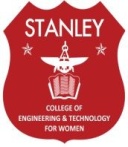 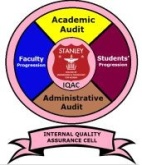               Stanley College of Engineering and Technology for Women(Autonomous) (Affiliated to Osmania  University)(Accredited by NAAC with”A” Grade, Accredited by NBA)Chapel Road, Abids, Hyderabad – 500 001INTERNAL QUALITY ASSURANCE CELL (IQAC)Format: IQAC -Report on Participation in Cultural ActivitiesStudent Details:Ms B N S M Chandrika                                                                                                                               Co-OrdinatorPhotos          Ms B N S M Chandrika                                                                                                                                      Co-OrdinatorSession:2021 - 22Semester:Even/OddCultural Activity:Traditional Day Name of Event:Traditional Day Date:16-4-2022Time:09:00AM to 04:30PM Location:Stanley College of Engineering and Technology for WomenBranchTotal Count  AIDSCMECSEECEEEEITMBA/M E/ M Tech1350Activity ObjectivesTo Create inclusive environment by conducting different cultural events.Activity OutcomesHarmony among student fraternity and teaching fraternity.
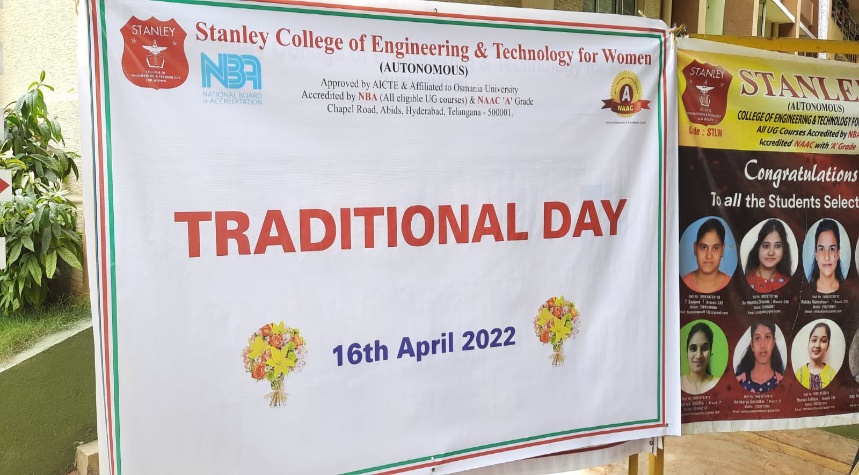 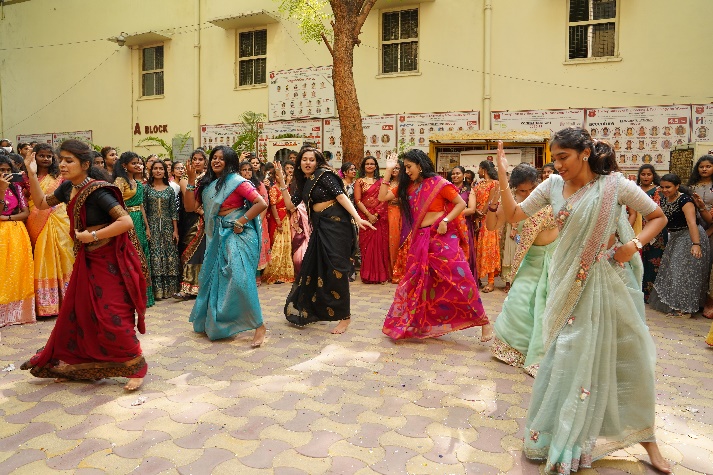 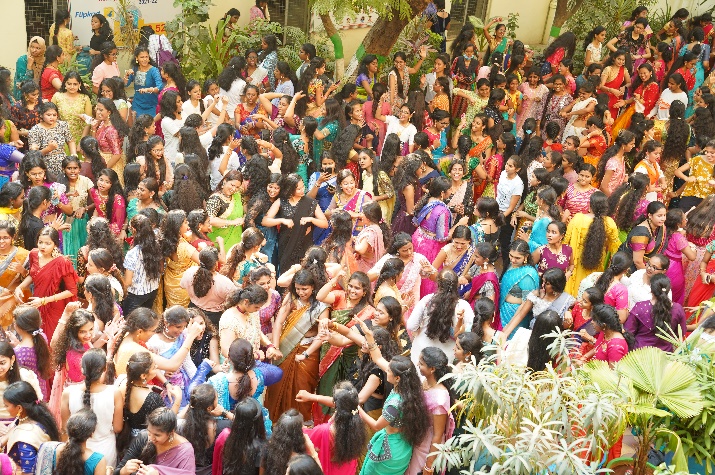 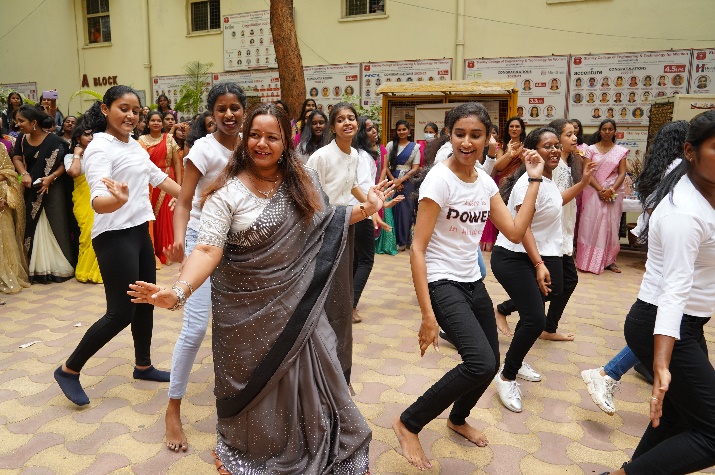 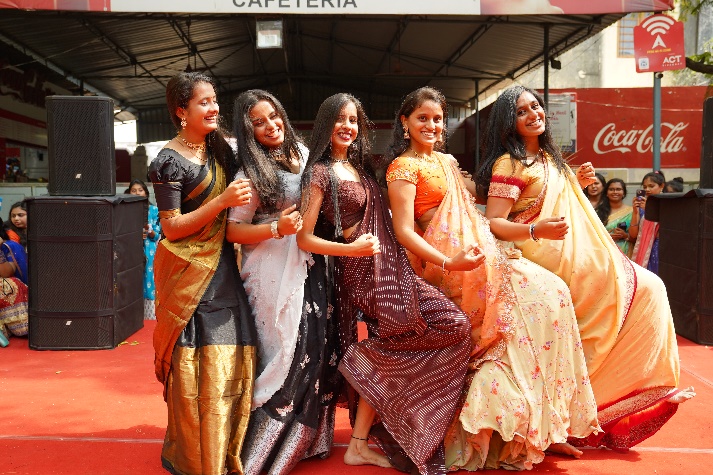 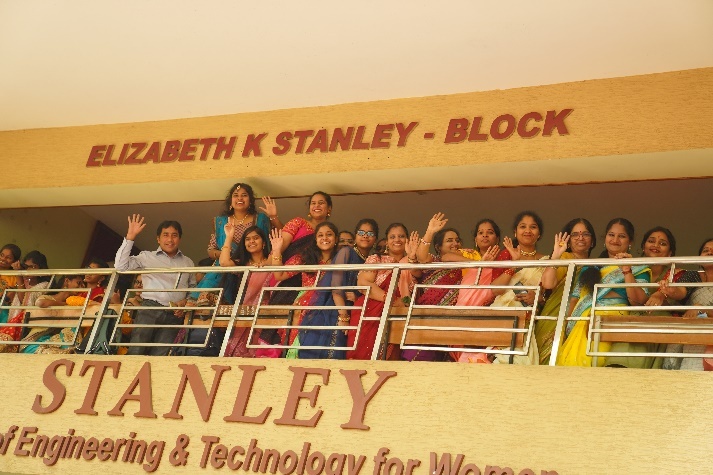 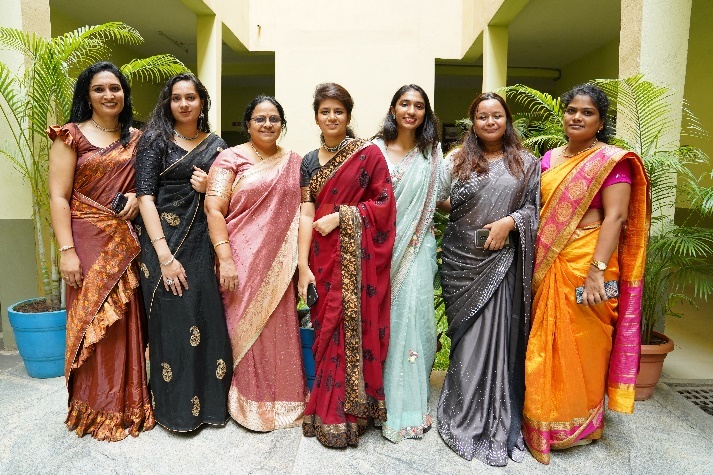 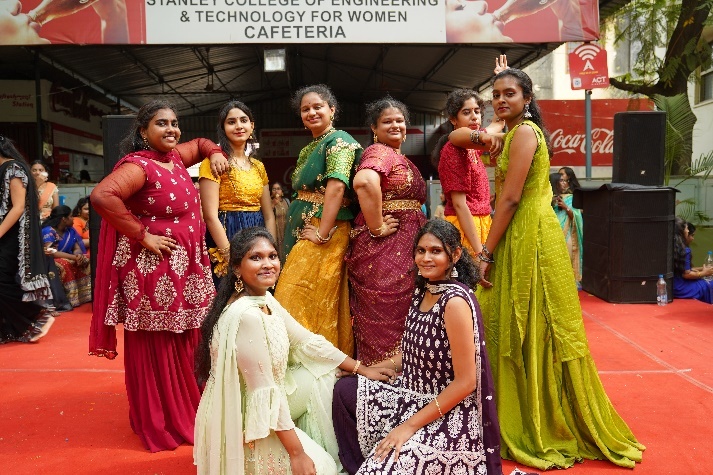 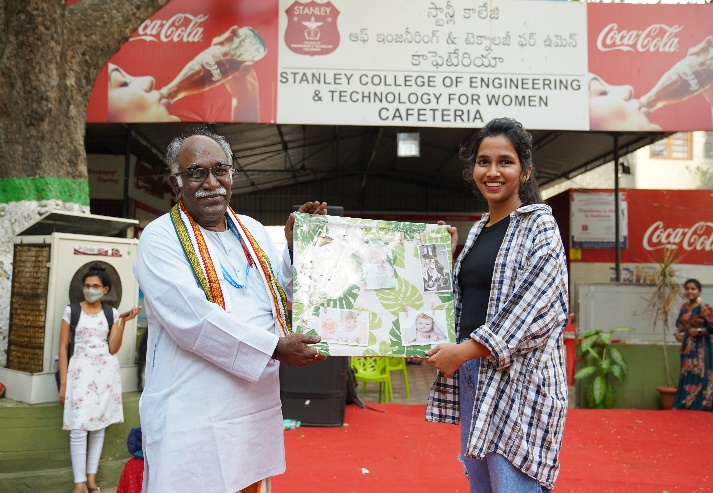 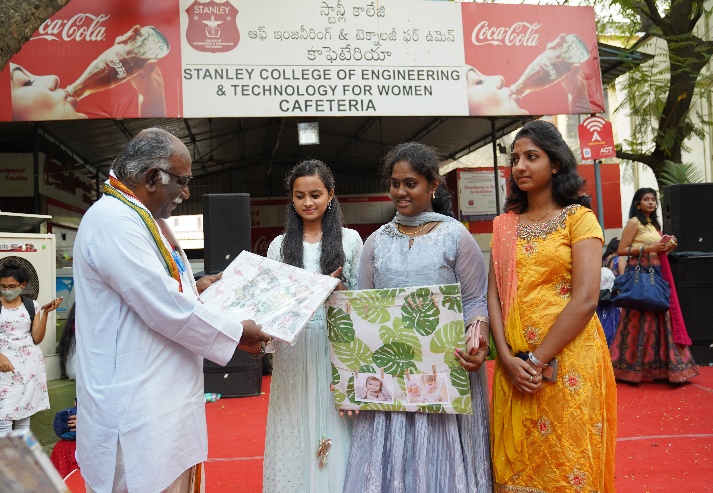 